Preglej naloge in oblikuj zapis v zvezek.V kateri geološki dobi so se pojavili sledovi življenja?Sledovi življenja so se pojavili v predkambriju.Katere so bile prve rastline, ki so se razvile v vodi?Prve rastline v vodi so bile alge. Zadnjič sem brala, da nove teorije o razvoju življenja pravijo, da ta voda ni bilo morje, ampak so bile to vode na kopnem, v katerih so bili izviri toplih vrelcev.Katere živali so živele v morju v obdobju paleozoika?V morju so takrat živele spužve, morski ježki, trilobiti, meduze, mehkužci amoniti in nazadnje tudi ribe.Omenili smo že psilofite, prve kopenske rastline. Katere rastline so se razvile iz njih? Iz njih so se razvili mahovi, nato praprotnice in zadnje semenke.Katere živali so bile prve na kopnem?Členonožci -žuželke, dvoživke, plazilci.Katera skupina rastlin se je najkasneje razvila? Najkasneje so se razvile semenke, najprej so se razvile golosemenke, iglavci, nato pa kritosemenke, nazadnje cvetnice. Katera skupina živali se je najkasneje razvila?Najkasneje so se razvili sesalci. Od sesalcev pa primati – sem pa spadamo tudi mi.Tega si ni treba pisat, samo preberi!Pred 200 milijoni let so na Zemlji zavladali dinozavri. Osvojili so kopno, morje in zrak. Ptiči so potomci ene izmed skupin dinozavrov. Sočasno z dinozavri so se razvili iz majhne skupine plazilcev sesalci. Dinozavri so na Zemlji kraljevali več kot 100 milijonov let.  Pred 66 milijoni let je prišlo do velike naravne katastrofe, prišlo naj bi do padca asteroida velikega 15 km, padel je v morje, posledica so bili cunamiji, voda se je uparila na 10000 oC. Kamnine je vrglo v zrak, so zagorele, padal je meteorni dež….požari…dim čez cel planet… tema.. ni fotosinteze… ni hrane… Izumrlo je kar tri četrtine vseh vrst živali in rastlin. Vse danes živeče vrste organizmov so potomci vrst, ki so preživele tisti usodni dogodek. Prišlo je do razcveta sesalcev. Zamisli si, če ne bi dinozavri izumrli ali bi se razvil človek? Pred približno 2o milijoni let so se razvile človeku podobne opice. Pred 4 milijoni let je v afriških savanah živel avstralopitek - prednik človeka. Hodil je po dveh nogah.Pred 2 milijonoma let so se v Evropi in Aziji naselili ljudje, lovili so volnate nosoroge in mamute.Pred 200000 tisoč leti se je razvil sodobni človek – homo sapiens. V katerem obdobju in kateri dobi smo danes?Danes smo v obdobju kenozoik in v dobi kvartar. 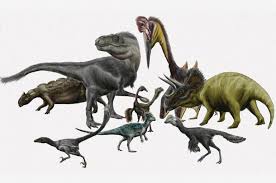 fosil amonitov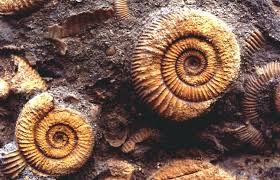 